           Accounts Payable Processing Checklist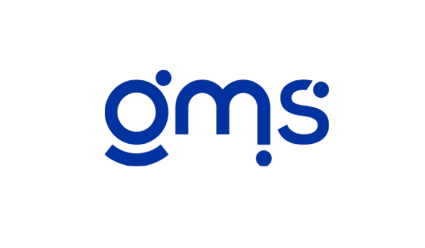 AP AnalysisSelect the to date. Print to screen. Make sure all invoices to be paid are in the report.  Unpaid Items Listing Print to screen. Check off the selected checks to be printed. Program Payable Analysis (Supplement #331)Select the to date. Print to Screen Review to check expenses to be paid for programs. Payment Selection (There are seven selections to make payments.)Select all Unpaid VouchersSelect individual Vouchers.Select by Voucher Batch RangeSelect by Direct Deposit  Select by Due Date Select by Voucher Range Select By Voucher#Mark for Payment Print Selected items. Direct Deposit (Supplement #405)GL Code – Bank Account that the funds will be extracted from.Select Posting period. Check the number of Prenotes and Live accounts for accuracy. Check the date of payment.Check the bank settlement date, the date the fund will be withdrawn.Check bank account number for accuracy. Optional Select Check format for stubs.Click Create Direct Deposit Review Check stubs for accuracy print or save if you choose and close.Review Direct Deposit Summary print or save as you choose. If there are no checks to print save run Print Checks GL Code – Bank Account that the funds will be extracted from.Select Posting period. Check the date of payment.Enter the check number of first check that will be printed on Optional Select Check format for stubs.Click Print   Review all checks for accuracy. Place checks in the printer and print Review checks to make sure they were printed correctly.Close Save check run.Board Payment ListingSelect by CD Batch or Check Date On the drop down select the CD Batch or Date OptionalIf you and a minimum amount that should be presented enter that number in Exclude check number amount less thanCheck Register Select CD batch. Print Create Positive pay (will create an excel file of the check register. )Program Check Listing (Supplement #331)Select by CD Batch or Check Date On the drop down select the CD Batch or Date OptionalPage break between projects Include all projects (select project but ctrl and selecting projects)Print Email/Reprint AP Check/StubsSelect CD Patch/Select Stub format.Select Check Stub or Direct Deposit Stub/Print To email click email to vendors.Select the vendors to receive and check stub through email. Click send. 